………./1T.C.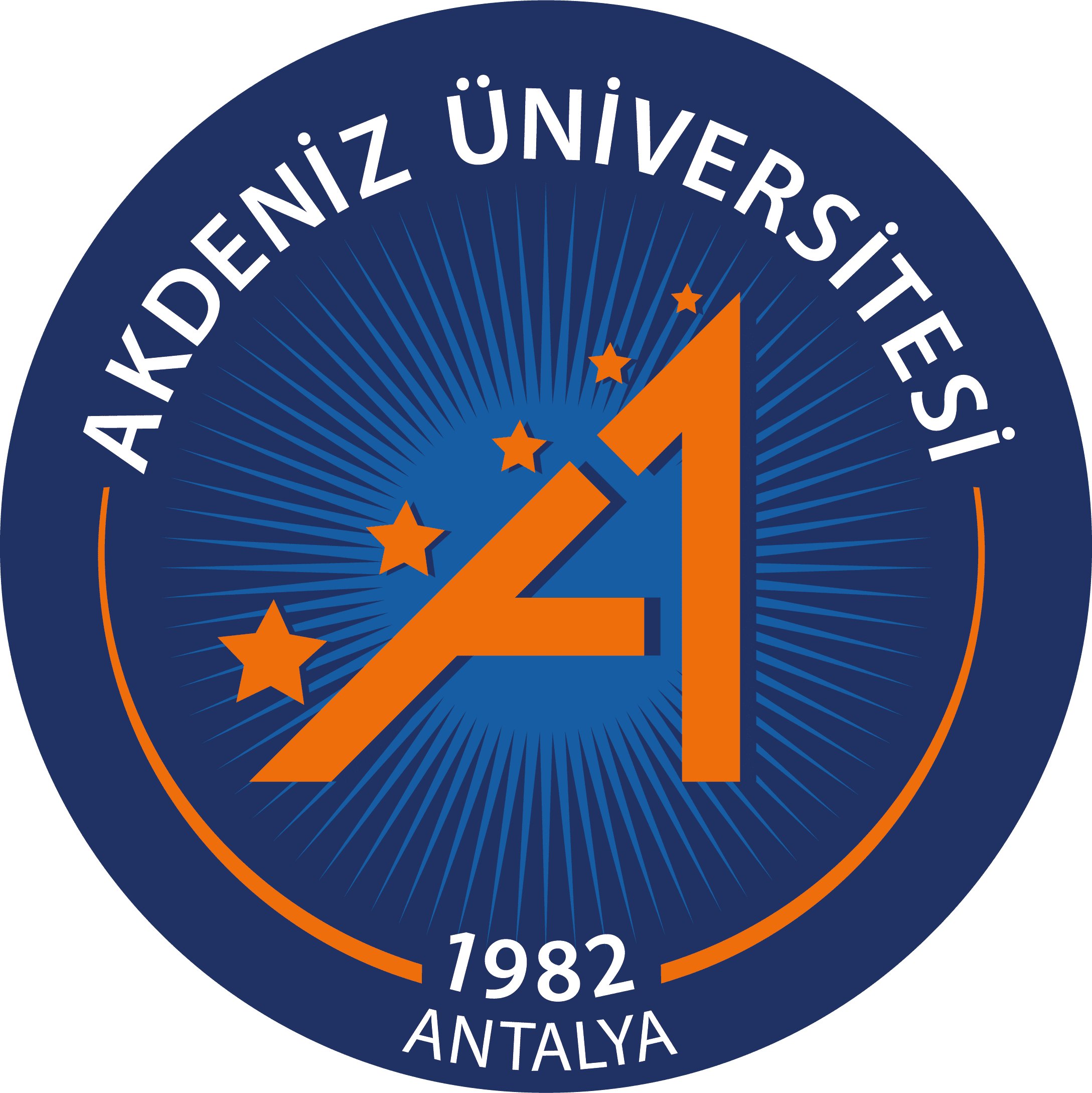 AKDENİZ ÜNİVERSİTESİGÜZEL SANATLAR ENSTİTÜSÜT.C.AKDENİZ ÜNİVERSİTESİGÜZEL SANATLAR ENSTİTÜSÜSNV 005YÜKSEK LİSANS BİLİM SINAVI SORU VE CEVAP ANAHTARI TABLOSU Anasanat Dalının AdıSınav TarihiSınav YeriSoru 1CevapSoru 2CevapSoru 3CevapSoru 4CevapJüri Parafları